             ҠАРАР                                          №49                   ПОСТАНОВЛЕНИЕ       20 июнь 2019 йыл                                                         20 июня 2019 годаО внесении изменений  в постановление главы сельского поселения Ижбердинский сельсовет муниципального района Кугарчинский район Республики Башкортостан №9 от 16.04.2018 года«Об утверждении Положения о комиссии по соблюдению требований к служебному поведению муниципальных служащих, замещающих должности муниципальной службы администрации сельского поселения Ижбердинский сельсовет муниципального района Кугарчинский район Республики Башкортостан и урегулированию конфликта интересов»      Рассмотрев протест прокурора Кугарчинского района Республики Башкортостан от 14.06.2019 года №39д-2019 на постановление главы сельского поселения Ижбердинский сельсовет муниципального района Кугарчинский район Республики Башкортостан №9 от 16.04.2018 года «Об утверждении Положения о комиссии по соблюдению требований к служебному поведению муниципальных служащих, замещающих должности муниципальной службы администрации сельского поселения Ижбердинский сельсовет муниципального района Кугарчинский район Республики Башкортостан и урегулированию конфликта интересов», в соответствии с Законом Республики Башкортостан от 16.07.2007 №453-з  «О муниципальной службе в Республике Башкортостан», Положением о комиссии по соблюдению требований к служебному поведению муниципальных служащих и урегулированию конфликта интересов, являющегося приложение к Закону Республики Башкортостан от 16.07.2007 №453-з  «О муниципальной службе в Республике Башкортостан»,  Уставом сельского поселения Ижбердинский сельсовет,  администрация сельского поселения Ижбердинский сельсовет муниципального района Кугарчинский район Республики Башкортостан ПОСТАНОВЛЯЕТ:
       1.Внести в постановление главы сельского поселения Ижбердинский сельсовет муниципального района Кугарчинский район Республики Башкортостан №9 от 16.04.2018 года «Об утверждении Положения о комиссии по соблюдению требований к служебному поведению муниципальных служащих, замещающих должности муниципальной службы администрации сельского поселения Ижбердинский сельсовет муниципального района Кугарчинский район Республики Башкортостан и урегулированию конфликта интересов» следующие изменения:      1.1.Подпункт «б» п.5.6.2. Положения сельского поселения исключить как противоречащее действующему законодательству;      1.2.Пункт 5.23 изложить в следующей редакции:      «Организационно-техническое и документационное обеспечение деятельности комиссии, а также информирование членов комиссии о вопросах, включенных в повестку дня, о дате, времени и месте проведения заседания, ознакомление членов комиссии с материалами, представляемыми для обсуждения на заседании комиссии, осуществляются подразделением кадровой службы государственного органа по профилактике коррупционных и иных правонарушений или должностными лицами кадровой службы государственного органа, ответственными за работу по профилактике коррупционных и иных правонарушений.»        2. Обнародовать настоящее постановление в установленном порядке и разместить на официальном сайте сельского поселения в  сети Интернет.       3. Контроль за исполнением настоящего постановления оставляю за собой.
               Глава сельского поселения                Ижбердинский сельсовет                            Н.Б.ИбрагимовБАШҠОРТОСТАН РЕСПУБЛИКАҺЫКҮГӘРСЕН РАЙОНЫ МУНИЦИПАЛЬ РАЙОНЫНЫҢ ИШБИРҘЕ АУЫЛ СОВЕТЫ   АУЫЛ БИЛӘМӘҺЕ хакимиәте 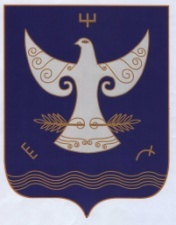         РЕСПУБЛИКА БАШКОРТОСТАН    АДМИНИСТРАЦИЯ  СЕЛЬСКОГО ПОСЕЛЕНИЯ ИЖБЕРДИНСКИЙ СЕЛЬСОВЕТ        МУНИЦИПАЛЬНОГО РАЙОНА              КУГАРЧИНСКИЙ РАЙОН        453344  Сапыҡ ауылы,  Үҙәк урам, 1Б        РЕСПУБЛИКА БАШКОРТОСТАН    АДМИНИСТРАЦИЯ  СЕЛЬСКОГО ПОСЕЛЕНИЯ ИЖБЕРДИНСКИЙ СЕЛЬСОВЕТ        МУНИЦИПАЛЬНОГО РАЙОНА              КУГАРЧИНСКИЙ РАЙОН        453344  Сапыҡ ауылы,  Үҙәк урам, 1Б    453344  д.Сапыково, ул.Центральная, 1Б 